Invitation of Training Workshop on 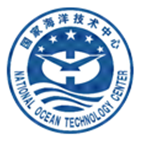 Marine Spatial Planning Technology2021 “Training Workshop on Marine Spatial Planning Technology” will be held in Tianjin from 6th September to 16th September by National Ocean Technology Center (NOTC), Ministry of Natural Resources (MNR), P. R. China. We invited officials, researchers, experts and scholars from countries having friendly relations with China to join. The training workshop will be held both online and offline simultaneously, and contain lectures and field trips. For the applicant, you need to fill in the registration form in the attachment and provide one-inch electronic photo. After approval, the detailed arrangement will be sent to the trainees. For the foreign trainee joined the training face to face, he/she needs to provide passport number, NOTC could provide accommodation, meals and transport expense during the training time. The registration deadline for offline applicant is 27th, July, and for online applicant is 8th, August. (For the transport expense, high-speed train fees could be reimbursed according to the original ticket voucher; flight ticket must be bought by NOTC.)Contact Information:ZHAO Qiwei   Tel: +86 16622367969 Email: notczhaoqiwei@163.comAttachmentTraining Workshop on Marine Spatial Planning Technology Registration FormNo.Family NameFirst NameNationalityOrganizationTitle/PositionArea of ExpertiseEmailPhoneParticipate Online / OfflineOne-inch PhotoPassport No. (Offline)Current Location123456…